 Montana Charlie’s                                 Flea Market 630-739-4338 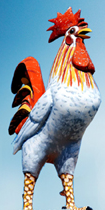 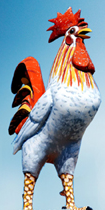     Little America Flea Market                                                                                   Office 630-523-2375	    255 Joliet Rd. (I55@Joliet Rd.),    Bolingbrook, Il. 60440Reserved Dealer Rules and Information – 2015Open – Every Saturday & Sunday – April 11th – November 1stHours - 6:00 am – 5:00 pm (Nobody should arrive before 5:30 am)Rates-15 x 25	  Saturday $8.00      	Sunday - $24.00            15 x 50	  Saturday $9.00	Sunday - $26.00Entrance Gate #5 –Please check in at the driveway’s Red Shed and give your name and space #.You MUST pay the manager when you drive in before you are allowed to go to your space. Nobody will be allowed to sell and then pay during or at the end of the day! Please don’t ask!!!The Red Shed will close at 8:00am on Sundays. Dealers must be in their space by 7:30am. By selling at our flea market, you agree to follow our rules.  Failure to cooperate may result in permanently losing your space at Montana Charlie’s.  Montana Charlie’s follows local, state, and federal laws to maintain a safe, family friendly environment.  Monthly Reservation FeesTo assure your space is reserved you will pay a monthly reservation fee of $30.00 per space per month.The fee is due on or before the 1st weekend of the month. If NOT paid on time you will lose your space.Spaces must be paid through October to ensure getting 1st chance at the space the following year.Weekly Payments for Reserved SpacesYou will NOT be allowed to sell on Sundays unless your weekly payment is made.If you prepay on Saturday for Sunday, on Sunday please stay in the left hand lane, show receipt and wait to be waved in.After 7:30am all spaces not PAID will be sold to someone else that day. If you are running late and want your space held, please call 630-739-4338.You will only be allowed to pay in advance for a whole month by check.  If a check is returned a $50 fee will be charged and we will no longer accept a check from you.Saturday Attendance RulesALL reserved dealers MUST be present and selling 3 Saturdays a month.The first month you don’t work 3 Saturdays you will be charged $30.00 and after the 2nd month you will lose your space.  This charge will be added to your monthly reservation fee.We want dealers to show up on Saturdays! If the dealers are selling, we will have customers buying. Saturdays can be as profitable as Sundays! Selling AreaThere is ABSOLUTELY no subletting or sharing of spaces.One vehicle is allowed for parking for the dealer and one for the helper.  Dealers and helpers must be at the market before 8:00 A.M.  Anyone arriving after 8:00 A.M. will be charged for parking.  If you have to leave and return, please have your weekly receipt available or you will be charged for parking. There is positively NO selling outside the seller’s rented space.  All merchandise and items must be behind the line.  Nothing can be in the aisles, including umbrellas.Please keep your selling area clean and remove and take with you ALL unsold merchandise and large trash.Rainy Day PoliciesTo cancel and get credit, please call before 7:00 A.M.  If you come to the market, please let the manager know before 7:30 A.M. if you decide to leave and you will receive a credit.Merchandise Not PermittedStolen merchandise, counterfeit merchandise, homemade foods or drinks, pornographic material, used mattresses, and anything else that is illegal or considered dangerous.The sale of counterfeit merchandise, or merchandise which violates trademarks and copyrights of others is prohibited. It is the obligation of the dealer to verify that the merchandise offered for sale is not counterfeit.Knives, livestock, and factory-packaged goods require special permission and require a permit.Absolutely NO selling of alcoholic beverages.  We spend a lot of money every year for a liquor license, insurance, and taxes in order to sell alcohol.  If you are found selling alcohol, you will lose your space permanently at Montana Charlie’s! Merchandise Inspection & RemovalIn an effort that involves ongoing research and education, Montana Charlie’s strictly regulates the type of merchandise being sold.  If you sell with us, we reserve the right to inspect and photograph merchandise, deem it as inappropriate, and disallow it. Throughout the day, trained staff will walk the market looking for banned merchandise.  Don’t be offended if you experience staff conducting an inspection of your booth.  While no dealer is singled out, certain categories of merchandise require routine inspection:  Electronics/Phone Accessories, Purses, CDs/DVDs, Clothing, Perfumes/Cosmetics, Jewelry/Sunglasses, Toys, Licensed Sports Apparel. Dealers will be directed to immediately and permanently remove restricted items.  This means putting it AWAY, out of sight and access to the public. Your information will be recorded and a warning slip issued.Sales of Food and Food ProductsAll food dealers must obtain and display a current Food Seller’s License issued by the municipality in which the flea market is located.Food sellers must carry a “PRODUCTS LIABILITY” insurance policy for not less than $300,000 and show Montana Charlie’s, Inc. as an “additional insured.” Dealers must supply a current Certificate of Insurance confirming the above listing the products covered by the policy.The sale of any food item (such as gun, candy, soft drinks, chips or snacks, etc.) that is in direct competition with food sold at the Beer Palace in the flea market is prohibited.Sale of alcoholic beverages or tobacco in any form is prohibited.Music or RadiosThe volume must be kept low to respect other dealers and customers, unless demonstrating merchandise being sold.No microphones or car radios.Canopies and TablesYou must have permission from management to secure a canopy frame, and must have a prepaid space for Sunday to leave it up on Saturday night.Empty tables must be flattened and turned upside-down.Please secure your merchandise with a tarp and make sure it’s heavy enough to withstand strong winds.Please see “Canopy Safety” on the website for instructions.All canopies need to be weighted down with at least 40 pound weights.Rental of Tables$7.00/day rental fee plus your driver’s license.  Table must be returned to get back your driver’s license.Disposal of GarbageThere are no more dumpsters on the grounds since they were abused!All garbage should be left in a box or plastic bag in front of your space.  We will pick it up at the end of the day.  DO NOT put boxes or broken merchandise in regular garbage cans.TVs, stoves, air conditioners, bikes, tires, etc. cannot be left at flea market.Fruit and vegetable dealers must take unsold produce away.  It is recommended that they purchase their own dumpster and keep it locked.All spaces MUST be left clean.  Let’s all take pride in the way our market looks.PetsNo dogs or other pets are allowed on the grounds by dealers or customers.Monthly Storage UnitsThere are a limited amount of storage units for a fee of $85 month.  Please see manager if interested.Storage units should be kept neat and orderly.  Dealers must be in attendance 75% or more of sales days.Dealer must pay for storage fees before the first day of the new month.Montana Charlie’s will confiscate dealer’s goods when dealer is behind 45 days or more in storage fees. Monthly storage units are non-transferable.IndemnificationSeller agrees to indemnify Montana Charlie’s against and to hold Montana Charlie’s  harmless from any and all claims (including the cost of defense of any claim) resulting from dealer’s activities on Montana Charlie’s premises.  Sellers shall adequately supervise and control the activities of all their employees, agents, or helpers, and will be responsible for the activities of those persons.Closing for the dayYou must be out by 5:00 P.M for the gates will be locked.  There will be a $10.00 service charge if you are not out by 5:00 P.M., plus $10.00 for every half hour past 5:30 P.M.Finally have fun, if you have any questions or comments let us know we are here to help.  Feel free to spread the word to customers and dealers about what a great experience you had.MANAGEMENT RESERVES THE RIGHT TO MAKE CHANGES TO THESE RULES AT ANY TIME WITHOUT PRIOR NOTICE.MANAGEMENT RESERVES THE RIGHT TO REFUSE PERMISSION TO SELL TO ANYONE FOR ANY REASON.IF YOU HAVE ANY COMPLAINTS OR QUESTIONS ABOUT ANYTHING, SPEAK TO THE MANAGER.Montana Charlie’s                                 Flea Market 630-739-4338     Little America Flea Market                                                                                   Office 630-523-2375	    255 Joliet Rd. (I55@Joliet Rd.),    Bolingbrook, Il. 60440MONTANA CHARLIES FLEA MARKETNOTICE TO ALL RESERVED DEALERSACKNOWLEDGEMENT OF RESERVED DEALERS RULES AND INFORMATIONI acknowledge that I have received a copy of the Montana Charlie’s Reserved Dealers Rules and Information, effective April 1, 2015.  I have read the document in its entirety and will comply with its requirements.  I understand that my failure to comply with this document can and will lead to me losing my space and the right to sell at Montana Charlie’s._____________________________                                                               Date_____________________________Dealer Name (Please print)_____________________________Dealer  Signature_____________________________Space Number